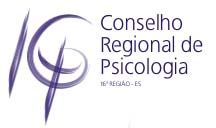 ALTERAÇÃO RESPONSÁVEL TÉCNICO – PESSOA JURÍDICA – CRP-ESA pessoa jurídica (razão social) __________________________________________________________________________________________________, CRP-PJ/______________, comCNPJ nº_____________________________________________________________, por seurepresentante legal ___________________________________________ (abaixo assinado),, vem, respeitosamente, à presença de V. Sa., informar: ( )SUBSTITUIÇÃO, ( )ADIÇÃO OU ( )EXCLUSÃO DE RESPONSÁVEL TÉCNICO:Psicólogo(s) que está/estão deixando a função de responsável (eis) técnico(s):Nome _______________________________________ CRP _______/______________Nome _______________________________________ CRP _______/______________Psicólogo(s) que está/estão assumindo a função de responsável (eis) técnico(s):Nome _______________________________________ CRP _______/______________Nome _______________________________________ CRP _______/______________* Documentos necessários (apresentação indispensável):– Declaração de desligamento da Responsável Técnico(a) devidamente preenchido;– Termo de Lacre;– Termo de responsabilidade assinado pelo novo(a) Responsável Técnico(a); – Cópia da Carteira de Identidade Profissional do novo(a) Responsável Técnico(a) – CIP do CRP;– Cópia do vínculo entre o(s) novo(s) responsável (eis) técnico(s) e a pessoa jurídica._______________________________,________de ___________________de _____________________________________________________________Representante Legal da Pessoa Jurídica